Движение как таковое может по своему действию заменить любое лекарство, но все лекарства мира не в состоянии заменить действие движения.ПОТРЕБНОСТЬ ПАЦИЕНТА В ДВИЖЕНИИ И БЕЗОПАСНОСТИ	Движение и избегание опасности являются потребностями второго уровня.	Расстройства двигательной активности существенно влияют на качество жизни человека, нарушают не только двигательную активность, но и функцию всего организма в целом (появляются осложнения со стороны органов и систем, снижается иммунитет).	Подвижность — способность пациента перемещаться в пространстве. Виды и причины нарушения подвижности.Парез — уменьшение силы и амплитуды произвольных движений.Паралич — полное отсутствие произвольных движений.Моноплегия (монопарез) — паралич или парез мышц одной конечности.Гемиплегия и гемипарез — паралич или парез обеих конечностей, иногда лица.Параплегия, парапарез — паралич, парез либо верхних, либо нижних конечностей.Кома — угрожающее жизни состояние нарушения сознания, характеризующаяся полным отсутствием контакта пациента с окружающим миром.Послеоперационный период — первые часы или сутки после проведенного оперативного вмешательства.Тяжелое состояние при острых и хронических заболеваниях, например при заболеваниях сердца, легких и др. Приём некоторых лекарственных препаратов, например снотворных, психотропных, наркотических анальгетиков и др.Травмы и переломыСтарческий возраст	В зависимости от состояния пациента лечащий врач назначает один из режимов двигательной активности. В обязанности медицинской сестры входит обеспечение соблюдения пациентом, предписанного режима. Нарушение двигательного режима может повлечь за собой серьёзное ухудшение состояния пациента.Виды режимов двигательной активности (знать наизусть)Строгий постельный - пациенту запрещается самостоятельные движения, в том числе смена положения в постели. Все гигиенические мероприятия, кормление осуществляется только с помощью медсестры. Лечебные и диагностические манипуляции проводятся в постели. Назначается в острую фазу при инфарктах миокарда, переломах позвоночного столба и других заболеваниях с целью создания больному наибольшего покоя.Постельный – назначается с целью повышения двигательной активности по мере улучшения состояния пациента. Разрешается самостоятельно или с помощью медицинского персонала выполнять ряд активных движений конечностями, принимать пищу, переворачиваться в постели, выполнять туалет, переходить в положение сидя, затем сидеть на краю кровати, свесив ноги.  В дальнейшем возможны лёгкие гимнастические упражнения в постели под присмотром медсестры.  Пациент испытывает ограничения в удовлетворении своих потребностей. Медсестра побуждает его к самостоятельности и помогает ему в мероприятиях по уходу за собой.Палатный(полупостельный) – назначается при показаниях к расширению двигательной активности пациента. Разрешаются сидеть, вставать, осторожно перемещаться в пределах палаты, самостоятельный уход в пределах палаты.Общий(свободный) – назначается при показаниях к тренирующему воздействию физических нагрузок.  Позволяется дозированная ходьба, подъем по лестнице, прогулки по территории ЛПУ, полный уход за собой.	В результате нарушения подвижности пациента могут возникнуть следующие проблемы.ПОТЕНЦИАЛЬНЫЕ ПРОБЛЕМЫ ОБЕЗДВИЖЕННЫХ ПАЦИЕНТОВРиск возникновения пролежней и опрелостей.Риск застойных явлений в легких.Риск гипотонии, ортостатического коллапса.Риск уроинфекции, образования конкрементов (камней).Риск атонического запора.Риск развития воспалительных изменений в полости рта.Риск гипотрофии мышц и контрактуры суставов.Риск падений и травм.Риск обезвоживания.Риск нарушений сна.Риск дефицита общения.ПРОФИЛАКТИКА ПОТЕНЦИАЛЬНЫХ ПРОБЛЕМ ПАЦИЕНТА1. ПРОФИЛАКТИКА ВОЗНИКНОВЕНИЯ ПРОЛЕЖНЕЙ И ОПРЕЛОСТЕЙ (отдельная лекция)	Пролежни - дистрофические, язвенно – некротические изменения кожи, подкожной клетчатки и других мягких тканей, развивающиеся вследствие их длительного сдавливания, сдвига или трения из – за нарушения местного кровообращения и нервной трофики.Причины образования пролежнейСдавливание– под действием  тяжести собственного веса пациента вызывается расстройство кровообращения и иннервации, ишемия тканей, а в последствии – некроз (омертвение). У пожилых – через 2 часа непрерывного сдавливания.Смещение, сдвиг  тканей – при подтягивании пациента к изголовью кровати, при вытягивании из-под него простыни, при неправильном перемещении пациента и применении пластырей ( при снятии кожа истончается и травмируется).Трение – недержании мочи, обильном потоотделении, влажном нательном или постельном белье.2. ПРОФИЛАКТИКА ЗАСТОЙНЫХ ЯВЛЕНИЙ В ЛЕГКИХИз-за нахождения длительно в одном положении нарушается дренажная функция лёгких и бронхов, появляется риск развития застойной пневмонии.Сестринские вмешательства:Ежедневно проводить термометрию, оценку общего состояния, дыхания.Обеспечить оптимальную Т в помещении, регулярно кварцевать, проветривать исключив сквозняки.Следить за свободным носовым дыханием пациента.Стимулировать пациента изменять положение тела и одновременно выполнять дыхательные упражнения (примеры самых простых дыхательных упражнений - применение дыхательных тренажеров, надувать воздушные шары, петь песни).Применять дренажные положения для стимуляции отхождения мокроты.Обучать пациента технике кашля: глубокий вдох, задержать дыхание на 2 с., откашляться.При отсутствии противопоказаний применять вибрационный (постуральный) массаж грудной клетки.По назначению врача оксигенотерапия,  горчичники и банки на грудную клетку.Предупреждать метеоризм, следить за регулярным опорожнением кишечника.3. ПРОФИЛАКТИКА ГИПОТОНИИ, ОРТОСТАТИЧЕСКОГО КОЛЛАПСАСестринские вмешательства:Изменять положение тела пациента каждые 2 часаПоощрять пациента выполнять доступные упражнения, помогать в уходе.Следить за питьевым режимом пациента.При перемещении пациента не делать резких движений.Следить за своим дыханием и дыханием пациента при перемещении.				Эти простые правила позволяют предупредить:эффект Вальсальвы - нарушение сердечного ритма и кровообращения мышцы сердца при натуживании на высоте вдоха.постуральный рефлекс - появление головокружения, шума в ушах и даже потери сознания при резкой перемене положения тела, вследствие нарушений в работе сердца и сосудов.постуральное напряжение - напряжение мышц, обусловленное той или иной позой4. ПРОФИЛАКТИКА УРОИНФЕКЦИИ, ОБРАЗОВАНИЯ КОНКРЕМЕНТОВ (КАМНЕЙ)Признаки конкрементов – боль, кровь в моче. Признаки уроинфекции – лихорадка, боль и жжение при мочеиспускании, частые позывы, уменьшение отделения мочи, мутная и  концентрированная моча с наличием хлопьев, слизи, крови. Сестринские вмешательства:Проводить термометрию, оценку общего состояния, осматривать мочу и  по назначению врача собирать ее на исследование.Следить за сбалансированным питанием и достаточным употреблением жидкости (не менее 1,5л в сутки).Регулярно проводить туалет наружных половых органов.Регулярно проводить смену подгузников, нательного и постельного белья.5. ПРОФИЛАКТИКА АТОНИЧЕСКОГО ЗАПОРАУ пациентов с ограничением подвижности нарушается перистальтика кишечника, это и приводит к атоническим запорам.Сестринские вмешательства:Следить за сбалансированным питанием (употребление клетчатки) и достаточным употреблением жидкости ( не менее 1,5л в сутки).Поощрять пациента выполнять доступные упражнения, помогать в уходе (простейшая гимнастика — дышать животом).Проводить массаж передней брюшной стенки (при отсутствии противопоказаний).Проведение клизм по назначению врача.6. ПРОФИЛАКТИКА РАЗВИТИЯ ВОСПАЛИТЕЛЬНЫХ ИЗМЕНЕНИЙ В ПОЛОСТИ РТАСестринские вмешательства:Поощрять пациента употреблять в еду жесткие продукты, которые необходимо жевать (яблоки, морковь, огурцы) при отсутствии противопоказаний.Следить за питьевым режимом пациента.Проводить гигиену полости рта пациента каждый раз после еды, но не реже 2х раз в день (при искусственном питании).Обрабатывать зубные протезы каждый раз после еды.7. ПРОФИЛАКТИКА ГИПОТРОФИИ МЫШЦ И КОНТРАКТУРЫ СУСТАВОВСестринские вмешательства:Стимулировать пациента совершать движения, смену положения в постели, применяя специальные приспособления.Изменять положение тела пациента в постели каждые 2 часа с учётом биодинамики тела человека, исключив провисание суставов, используя подушки и валики придавать пациенту одно из функциональных положений:- на спине- на животе- на боку - положение Фаулера — приподнятое изголовье на 45 — 60 градусов, применяется для облегчения дыхания у тяжелобольных пациентов, общения с пациентом, умывания, кормления  и др.- положение Симса — промежуточное положение между положением на боку и на животе- положение Тренделенбурга — горизонтальное положение тела пациента, без подушки, с приподнятыми ногами на 30 градусов, применяется как экстренная помоьщ при острой сосудистой недостаточности (обморок, коллапс, шок); при кровотечениях; при сосудистых заболеваниях нижних конечностей; при проведении оперативных вмешательств и др.В пределах подвижности суставов выполнять с пациентам пассивные движения, постепенно переходя к активным. Начинать с верхних суставов на одной стороне, опускаться вниз, затем перейти на другую сторону. Не утомлять пациента, количество упражнений минимально – плечевой сустав – 4, локтевой – 2, лучезапястный – 3, пальцев рук и ног – 4, тазобедренный и коленный – 3, голеностопный – 2, суставов стопы – 2.Массаж. 8. ПРОФИЛАКТИКА ПАДЕНИЙ И ТРАВМСестринские вмешательства:в комнатах не должно быть лишней мебели; исключить острые углы;не следует переставлять мебель, не предупредив старого человека (они живут выработанной привычкой, стереотипом); пол не должен быть покрыт коврами;пожилым пациентам рекомендуется носить тапочки, а не шлепанцы; ванные комнаты/туалет должны быть оборудованы опорами (поручнями), резиновыми ковриками; ванна, туалет не должна закрываться с внутренней стороны;оставлять ночной свет;обеспечить кнопкой вызова;кровать поставить в максимально низкое положение;ограждать боковыми заграждениями;ставить кровать на тормоз;оставлять рядом в пределах досягаемости руки очки, воду, телефон, препараты экстренной помощи (нитроглицерин).9. ПРОФИЛАКТИКА ОБЕЗВОЖИВАНИЯСестринские вмешательства:Обучить пациента и его родственников принципам рационального питания и необходимости принимать достаточное количество жидкости,Обучить пациента и его родственников учёту выпитой жидкости, при необходимости подсчитывать выпитую жидкость пациента лично,Обеспечить в помещении для приёма пищи чистоту и нормальную температуру,Поощрять пациента употреблять жидкости не менее 1,5-2л в сутки небольшими глоткам, делая 3-5 глотков через каждые 20-30 минут,Обеспечить пациента стаканом с чистой водой, находящимся в доступном месте,Постоянно предлагать прием жидкости пациенту, согласовывать с ним напитки,Поощрять пациента пить жидкость во время еды,Вести наблюдение за общим состоянием пациента, состоянием кожи и слизистых, за стулом и количеством отделяемой мочи.10. ПРОФИЛАКТИКА НАРУШЕНИЙ СНАСестринские вмешательства:Обеспечить свежий воздух и оптимальную температуру в помещенииОбеспечить комфортное состояние постели, одежды.Обеспечить тишину и приглушенный свет.Исключить обильный приём пищи и жидкости перед сном, приём кофе и крепкого чая (прием пищи за 2 часа до сна).Обеспечить опорожнение кишечника и мочевого пузыря.Соблюдение распорядка дня.Обеспечить обезболивание.Обеспечить прием снотворных препаратов за 30 минут до сна.11. ПРОФИЛАКТИКА ДЕФИЦИТА ОБЩЕНИЯСестринские вмешательства:Общаться с пациентом каждый свой приход, задавать ему вопросы, давать возможность пациенту выговорится.Организовать общение с родственниками в часы посещений или используя телефон, компьютер.С свободные часы организовать просмотр телепередач, прослушивание радио или чтение литературы.ПОТРЕБНОСТЬ ПАЦИЕНТА В ОДЕЖДЕ 	Для современного человека огромное значение имеет  внешний вид. Это позволяет чувствовать себя защищенным, находится в любых погодных условиях, подчеркивать свои достоинства,  выражать свою индивидуальность. 	Возможность выбора одежды доставляет людям удовольствие. Уже в детстве ребёнка обучают гигиене: чистить зубы, умываться, мыть руки, ноги, купаться, причёсываться. Как правило, ребёнок знает, что личную гигиену осуществляют в ванной комнате (если она есть), а смена одежды, особенно нижнего белья, не должна происходить на виду у посторонних.	Оптимально, когда правила гигиены соблюдаются всеми людьми. Опрятность и подтянутость, тщательность в одежде и аккуратность во внешнем виде импонирует всем. В то время как небрежность, неопрятность особенно неприятный запах, опускают человека в глазах других людей.	При хорошем самочувствии человек содержит одежду в идеальном состоянии, когда пациенту плохо, он бывает небрежен в одежде.	Помимо простых навыков одевания и снятия одежды человек должен уметь выбрать её по сезону. Одежда, непосредственно прилегающая к коже, соприкасается с потом, отделяемым сальными железами, слущивающимся эпителием, а также микроорганизмами, которые присутствуют на коже в любое время суток. В связи с этим человек должен иметь возможность своевременно менять одежду.	Полная зависимость как в выборе, так и в одевании одежды, а также в вопросах гигиены существует в младенческом и раннем детском возрасте. Независимость наступает в юношеском возрасте и на протяжении всей взрослой жизни. Зависимость же при удовлетворении этих потребностей взрослыми людьми наблюдается лишь при заболеваниях и травмах. Снижение умственных и физических способностей в престарелом возрасте тоже может сделать человека зависимым от других при выборе одежды и соблюдении личной гигиены. Зависимость при одевании и снятии одежды может привести к появлению потенциальной проблемы – переохлаждению или перегреванию. Даже частичная зависимость (невозможность наклониться, чтобы надеть носки или обувь, трудно застегнуть молнию или пуговицы и т.п.) заставляет некоторых людей нервничать и страдать.Выбор одежды зависит от:1)Значения одежды в жизни человека:- для одних важна комфортность одежды;- для других одежда – способ самовыражения.2)Возраста:- детство – яркая одежда;- юность – при помощи одежды, причёсок и косметики выражают свою независимость;- зрелый возраст – одежда выражает имидж человека; устанавливаются определённые привычки водежде, зависящие от работы и отдыха;- пожилой возраст - чаще важен комфорт.3)Времени года:- летом – светлые тона, натуральные ткани, легкий головной убор;- зимой - тёмные цвета, теплая одежда, обувь, головной убор.4)Религии:- мусульмане – постоянно черный цвет, все закрыто;- индийцы – легкие ткани, сари;- чеченцы – папаха, даже летом.	Неудовлетворение потребности в выборе и надевании одежды, личной гигиене вызывает разнообразные проблемы и требует от медицинской сестры чуткости, сопереживания, изобретательности. Если не удаётся решить все существующие проблемы, то надо стремиться хотя бы к уменьшению их влияния на пациента. Причины нарушения потребности в надевании, выборе одежды и соблюдении личной гигиены:Возраст (младенчество, старость)БольНарушения сознания (сопор, кома)Неврологические расстройства (тремор, непроизвольные движения рук)Заболевания, ведущие к ограничению подвижности (артриты, бурситы) Психические заболеванияОтсутствие конечностейСестринские вмешательства:Оценивать состояние пациента и его способность к самостоятельному осуществлению личной гигиены и смене одежды,Давать возможность пациенту выбирать одежду, которую он хочет надеть,Поощрять пациента к самостоятельности при осуществлении личной гигиены и смене одежды,Выполнять мероприятия по уходу за пациентом, в случае если он самостоятельно не способен к самоуходу,Обучить пациента использовать вспомогательные приспособления для надевания одежды (для надевания носков, застегивания пуговиц и молний, для компрессионного трикотажа, для надевания рубашек и верхней одежды)Обучить родственников и близких пациента приёмам помощи в надевании одежды.Следить за чистотой одежды пациента, снятую грязную одежду помещать в непромокаемый мешок для дальнейшей стирки. 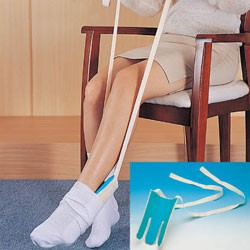 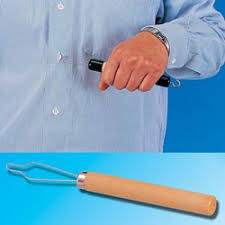                          Рис 1. Застегивание пуговиц с                                Рис 2. Надевание носков с                                               помощью специального приспособления               помощью специального приспособления 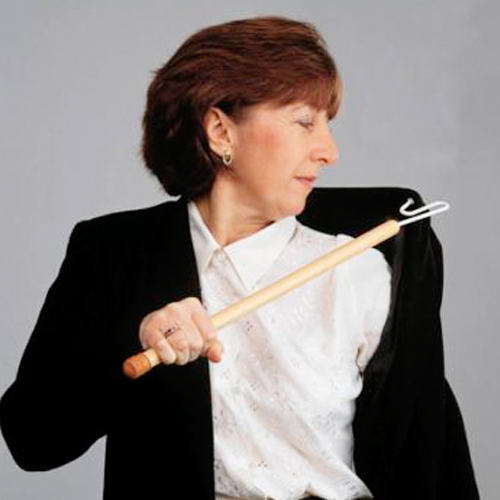 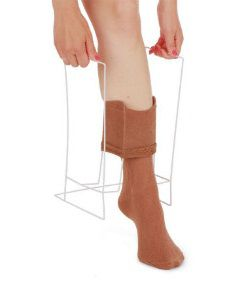                    Рис 3. Надевание компрессионных чулок                      Рис 4. Надевание жакета с                                          помощью специального приспособления                      помощью специального приспособления 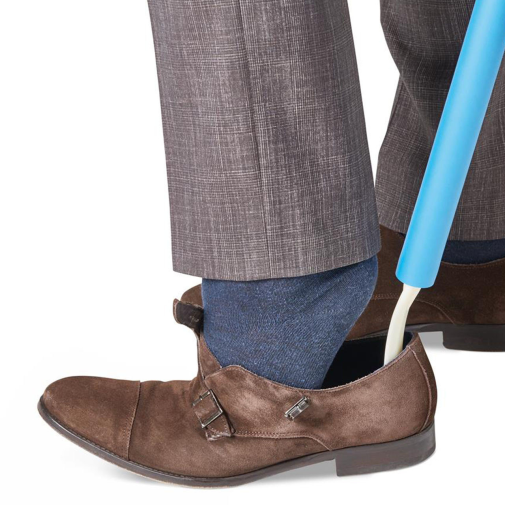 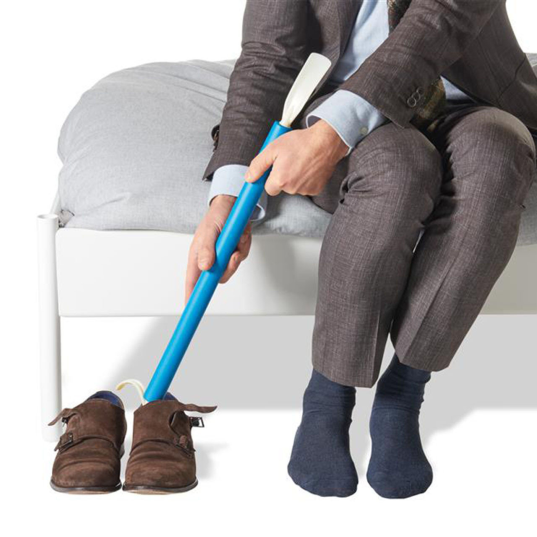                                 Рис 5, 6. Надевание обуви помощью специального приспособления                  